Indiana Family Preservation ServicesAgenda and QuestionsMay 19, 2023 Concrete supports reminder and discussion—Please complete this form for any concrete spend, and send to Bridget McIntyre (Bridget.McIntyre@dcs.in.gov) or the Child Welfare Plan (ChildWelfarePlan@dcs.in.gov): https://www.in.gov/dcs/files/Expense-Tracking-Agencies.xlsx As a reminder, the anticipated costs of concrete supports were built into the per diem.  The decision to use concrete supports should also be a team one with good planning to ensure families achieve maximum benefit from these supports.Initial INFPS evaluation has been published, and can be found in the Child Abuse and Neglect journal here: https://www.sciencedirect.com/science/article/pii/S0145213423001175 Please be sure to prioritize completion of surveys when asked. Reach out to Brian Goodwin (Brian.Goodwin@dcs.in.gov) if you have any questions on this.If you have not received a notice to complete a survey, it is highly likely that the families you serve have not been selected for evaluationDCS was asked to present on Family Pres in Washington DC this-past Wednesday. It was a great opportunity to talk about the impressive work you all have been doing!Indiana and Connecticut were the only two states asked to presentRegarding FFPSABecause of the progress we’ve made in reducing kids in care and increasing safetyExciting time to talk about the work being done here in Indiana Author of Families First was in attendance and very interested in the work we’re all doing!Current case information: (as of 5/18/23)Updated stats:April saw our first increase in out-of-home kids since February 2021 (26 months ago). We were up 4 kids, and at 8,701 overall.We did have a 15th month in a row exceeding the federal safety target of 94.6% (we were 95.09% in April 2023).Outcomes by race in INFPS. Let’s discuss!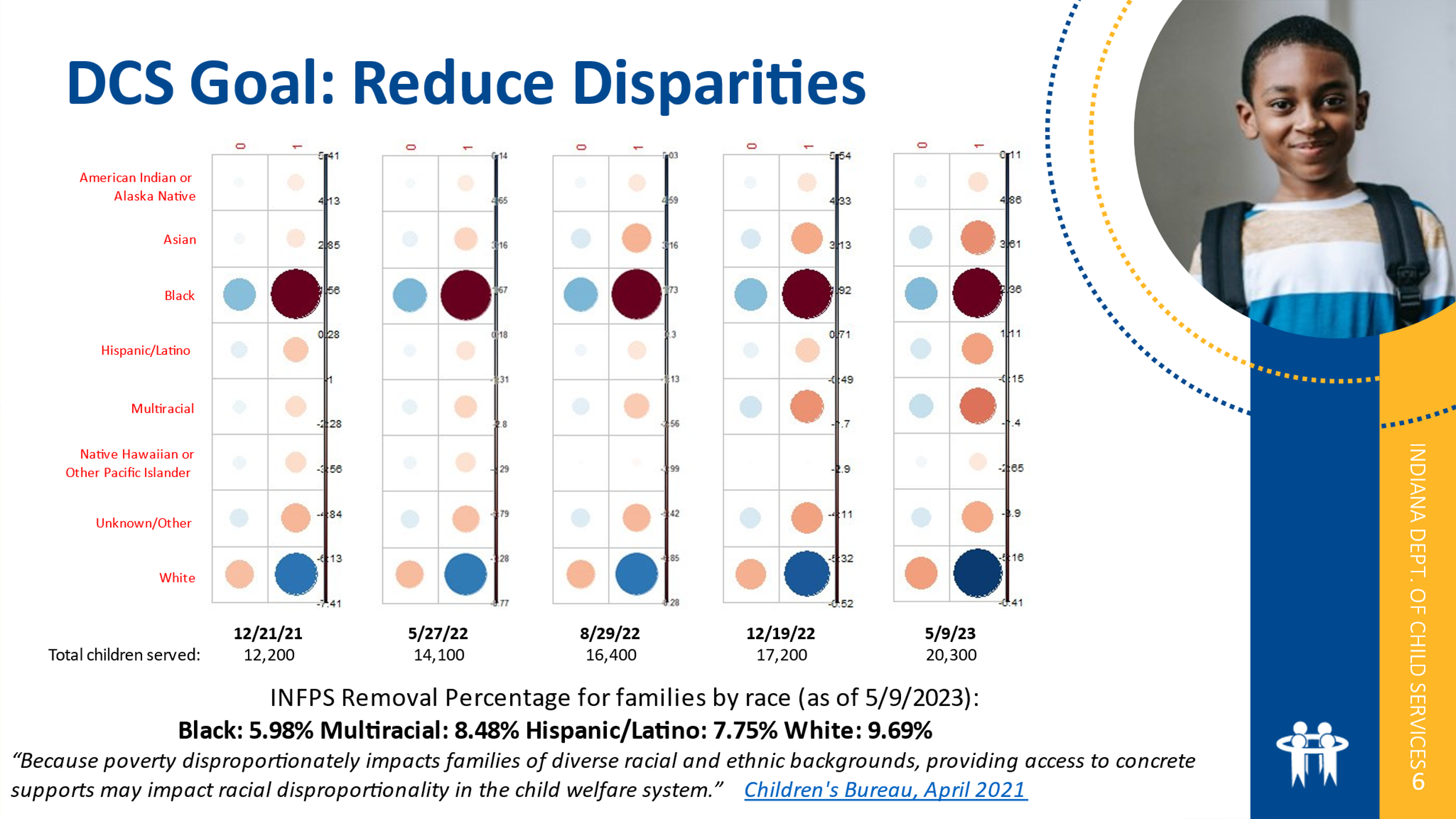 Questions received (only one question was received, and it is a carryover from last meeting): Is there an update on family reunification? Nothing concrete at this point. The concept is still alive and in conversation at DCSNothing pending to get services rolled outOn the updated rates sheet for FY24 starting July 1st, it shows a separate component code for the additional children on the FP referrals. Are we going to receive more information on how that is going to work and how it needs to be billed?Family Preservation rates are not changing and there will not be any invoice changes.The actual recommendation was to reduce the rateConcrete supports are factored into the rate, which is why it was not reducedAdditional children are not paid under a different component, and there are no new components for INFPSAs of July 1st, 2023, a stipend will be available for non-licensed kinship homes. This will be $300 per child, per monthDetails are being discussed. There will be communication forthcoming.There will be no change to current allowances (personal allowance, birthday gift allowance, clothing allowance, etc.) the child may receiveAnything else?If we’re being asked to involve the whole family, why is the whole family not included on the referral? We’ve seen where stepparents aren’t included on IAs, so not included on referral. Is this something that can be looked into?	All caregivers should be on the referral. Next meeting: 6/16 @ 1:00 Eastern   THANK YOU!RegionFamily Pres Case Count1104261396413454465171428122977101801187125613711442157616127176118108Grand Total1639 (+70)RegionDCS Case19125437641265406457137811195610168117912521362143715711611017611895Grand Total1471 (+36)RegionJD/JS1132732048546675811921101211812413914515516171813Grand Total168 (+34)